                                                                                   TARİH:GÖRÜŞMEYİ YAPAN                                                                      TARİH: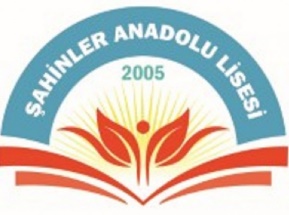 ŞAHİNLER ANDADOLU LİSESİŞAHİNLER ANDADOLU LİSESİVELİ GÖRÜŞME FORMUVELİ GÖRÜŞME FORMUVELİ GÖRÜŞME FORMUÖĞRENCİNİN ADI SOYADI:SINIFI:VELİNİN ADI SOYADI:YAKINLIĞI:SERVİSE GELDİĞİ TARİH:GÖRÜŞME SÜRESİ:GELİŞ SEBEBİ:GÖRÜŞME ÖZETİ: